KLUB STUDENATA POVIJESTI - ISHA PULA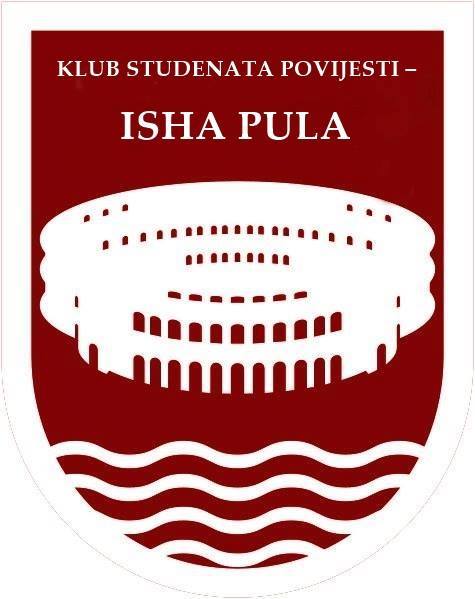 Ivana Matetića Ronjgova 1, PulaOIB: 25551803583Mail: isha.pula2001@gmail.comfb: ISHAPula0JAVNO PREDAVANJE DR. SC. HRVOJA KLASIĆA: Budimo realni - tražimo nemoguće. Studentski pokreti 1968. godineLOKACIJA: Sveučilišna knjižnica u Puli, Herkulov prolaz 1, 52100 Pula – Hrvatska (Velika čitaonica)VRIJEME: 15. studeni 2023. (srijeda), 18.00 hORGANIZATOR: Klub studenata povijesti – ISHA Pula (u suradnji s: Studentski zbor Sveučilišta Jurja Dobrile u Puli i Istarsko povijesno društvo – Società Storica Istriana)Predavač: dr. sc. Hrvoje KlasićModerator: univ. bacc. hist. Zlatko NikolićNAJAVA: U svibnju 1968. godine domaći mediji naširoko pišu o nemirima u Francuskoj, gdje se otvoreni sukob između studenata i policije prelio na društvo u cjelini. Do tada je već došlo do studentskog bunta u SAD-u, Japanu, Italiji, Poljskoj, Čehoslovačkoj, Španjolskoj, Velikoj Britaniji, SR Njemačkoj, Švedskoj, Belgiji i drugim zemljama. Francuski studentski bunt ubrzo se pretvara u opće demonstracije u kojima sudjeluje i do 800.000 građana – studenata, učenika, radnika i umirovljenika. Sindikati ubrzo preuzimaju „štafetu“ od studenata, dolazi do brojnih štrajkova, a svjetski listovi naveliko pišu o raspadu degolizma. Svega desetak dana poslije, početkom lipnja kreću i studentske demonstracije u Beogradu, koje se šire na ostatak zemlje te potresaju domaće političke elite sve do vrha.Taj se bunt događao jednako u razvijenim i u manje razvijenim zemljama, na svim kontinentima i u svim političkim sustavima. Mladi na Istoku i na Zapadu, ali i na Globalnom jugu, nisu zadovoljni svijetom u kojemu žive. Ne traže samo reforme obrazovanja i poboljšanja studentskog standarda, nego zahtijevaju ili radikalnu promjenu ili (samo) popravljanje postojećeg sustava, opiru se konformističkom i potrošačkom društvu, autoritarnim i tehnokratskim političkim elitama, nasilju, eksploataciji, ratnim avanturama i intervencijama svojih država. Iako je bunt mladih globalan fenomen, zasigurno sadrži i lokalne specifičnosti. O svemu tome govorit će nam dr. sc. Hrvoje Klasić, izvanredni profesor Odsjeka za povijest Filozofskog fakulteta Sveučilišta u Zagrebu.O predavaču: Hrvoje Klasić, hrvatski povjesničar. Zaposlen kao izvanredni profesor na Filozofskom fakultetu u Zagrebu gdje djeluje na Odsjeku za povijest u sklopu Katedre za suvremenu povijest. Napisao je tri autorske historiografske knjige: Hrvatsko proljeće u Sisku (2006), Mika Špiljak - revolucionar i državnik (2019) i Jugoslavija i svijet 1968. (2012). Autor je i brojnih stručnih i znanstvenih radova. Poznati je kolumnist i politički komentator te povremeni  suradnik Hrvatske radiotelevizije kao autor emisija i serijala s temama iz suvremene hrvatske povijesti.O organizatoru: Klub studenata povijesti - ISHA Pula osnovan je 2001. godine kao dio Međunarodne asocijacije International Students of History Association. Registriran je kao aktivna udruga u Registru udruga Ministarstva uprave Republike Hrvatske i udruga koja djeluje na Sveučilištu Jurja Dobrile u Puli, a okuplja šezdesetak studenata povijesti Filozofskog fakulteta u Puli. Djelatnosti kluba su organiziranje predavanja, radionica, tribina, okruglih stolova, seminara i konferencija vezanih uz sadržaj povjesničarske struke, kao i stručnih izleta te izdavačka djelatnost putem objavljivanja časopisa "Epvlon". Kroz Klub studenata povijesti – ISHA Pula prošle su brojne generacije povjesničara/ki koji su studirali povijest u Puli, a u Klubu su napravile svoje prve korake u struci.  Više o Klubu studenata: https://ffpu.unipu.hr/ffpu/povijest/studentske_organizacije_i_projektiProjekt je financiran sredstvima  Studentskog centra u Puli za financiranje kulturnih, sportskih, znanstvenih i edukacijskih aktivnosti koje provode studenti i studentske organizacije.